Межправительственный комитет по интеллектуальной собственности, генетическим ресурсам, традиционным знаниям и фольклоруТридцать четвертая сессияЖенева, 12 – 16 июня 2017 г. Аккредитация некоторых организацийДокумент подготовлен Секретариатом	Межправительственный комитет по интеллектуальной собственности, генетическим ресурсам, традиционным знаниям и фольклору («Комитет») на своей первой сессии, состоявшейся в Женеве 30 апреля — 3 мая 2001 г., одобрил ряд организационных и процедурных вопросов, в том числе относительно предоставления статуса наблюдателя ad hoc ряду организаций, выразивших желание участвовать в работе Комитета (см. принятый Комитетом отчет, документ WIPO/GRKTF/IC/1/13, пункт 18).	За прошедшее время еще ряд организаций выразили Секретариату свое желание получить такой же статус на последующих сессиях Комитета.  К настоящему документу прилагается документ, содержащий названия и другие основные сведения об организациях, которые до 13 апреля 2017 г. запросили аккредитацию на тридцать четвертой сессии Комитета, в порядке поступления ходатайств. 3.	Комитету предлагается рассмотреть ходатайства организаций, перечисленных в приложении к настоящему документу, об их аккредитации в качестве наблюдателей ad hoc и вынести по ним свое решение.[Приложение следует]ОРГАНИЗАЦИИ, ЗАПРОСИВШИЕ АККРЕДИТАЦИЮ В КАЧЕСТВЕ НАБЛЮДАТЕЛЕЙ ДЛЯ УЧАСТИЯ В СЕССИЯХ МЕЖПРАВИТЕЛЬСТВЕННОГО КОМИТЕТАГражданская ассоциация «Федерация предпринимателей – представителей коренных народов Мексики» (CIELO)Движение коренных народов за достижение мира и урегулирование конфликтов (IMPACT)НПО «ДАГБАКА за равноправный мир» (DAPME) Движение в поддержку народа ялима на территории Декесе (PROYADE)Центр содействия социально-экономическому развитию и эффективному управлению (SEGP)Гражданская ассоциация «Федерация предпринимателей – представителей коренных народов Мексики» (CIELO)Кому: Отдел традиционных знанийВсемирная организация интеллектуальной собственности (ВОИС) 34, chemin des Colombettes1211 Geneva 20Switzerland Факс.:  +41 (0) 22 338 81 20 Электронная почта:  grtkf@wipo.int Re.:  Ходатайство об аккредитации в качестве наблюдателя на будущих сессиях Межправительственного комитета ВОИС Уважаемые коллеги, Имею честь сообщить вам, что наша организация хотела бы принимать участие в сессиях Межправительственного комитета по интеллектуальной собственности, генетическим ресурсам, традиционным знаниям и фольклору в качестве наблюдателя ad hoc.  К настоящему письму прилагается информация о нашей организации, направляемая для рассмотрения Комитетом в целях предоставления аккредитации. Мы готовы предоставить любую дополнительную информацию. С наилучшими пожеланиями, Сесилио Солис Либрадо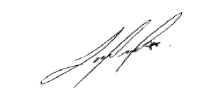 (Имя и подпись представителя)/...Бланк заявления на предоставление аккредитации в качестве наблюдателя ad hoc в Межправительственном комитете ВОИС по интеллектуальной собственности, генетическим ресурсам, традиционным знаниям и фольклору,ИНФОРМАЦИОННАЯ СПРАВКА О ПОДАЮЩЕЙ ЗАЯВЛЕНИЕ ОРГАНИЗАЦИИПолное название организации:Гражданская ассоциация «Федерация предпринимателей – представителей коренных народов Мексики» (CIELO)Описание организации (не более 150 слов):В CIELO – организацию коренных народов – входят представители 33 народов, представляющих 22 мексиканских штата и 183 предприятия;  для ее создания потребовалось более 20 лет работы; ее основная задача – культурное переосмысление и бережное использование местных ресурсов, что приведет в последствии к достижению долгожданного благополучия и созданию местной экономики, будет способствовать миграционной политике, сохранению природных ресурсов, охране и поддержанию традиционных знаний, связанных с биоразнообразием, а также борьбе с изменениями климата и сохранению банков гермоплазмы, с тем чтобы обеспечить продовольственную независимость наших народов, женщины-представительницы которых часто выполняют нетипичные для женщин работы.    Основные цели и задачи организации (просьба использовать маркированный список):ГРАЖДАНСКАЯ АССОЦИАЦИЯ «ФЕДЕРАЦИЯ ПРЕДПРИНИМАТЕЛЕЙ – ПРЕДСТАВИТЕЛЕЙ КОРЕННЫХ НАРОДОВ МЕКСИКИ» создавалась в целях обеспечения сотрудничества коренного населения и других физических лиц (мужчин и женщин) и представляет собой свободную ассоциацию, работающую на достижение общего благополучия, уважения культурного многообразия и развития мексиканского общества и в частности коренных народов.  В ее задачи входит также улучшение рабочих отношений между организациями коренных народов и содействие развитию предпринимательства и условий труда с учетом мировоззрения коренных народов путем изучения различных вопросов, важных для бенефициаров, и охраны их прав, руководствуясь принципами политической беспристрастности и выполняя следующие цели: СЛУЖИТЬРаботать на благо всех граждан Мексики и особенно представителей коренных народов, основываясь на самых гуманных и всеохватных принципах справедливости и гармоничности социальных взаимодействий, в частности – взаимодействий между работниками и руководителями, как внутри предприятий коренных народов, так и на национальном уровне между различными секторами, оказывая для этого соответствующие услуги, руководствуясь необходимыми для осуществлении задач Ассоциации принципами легитимности, финансовой прозрачности, отчетности и т.д., не преследуя целей коммерческой выгоды.Способствовать развитию коренных и местных народов, осуществляя в том числе профессиональную подготовку, информационно-просветительскую деятельность, профессиональную ориентацию и юридическую поддержку как для отдельных лиц, так и для организаций; выступать против дискриминации и социальной маргинализации, создавая условия для сохранения и развития местной культуры, охраны и осуществления прав на услуги здравоохранения, образование, культуру, жилье и питание.Принимать меры для улучшения экономики и достижения благополучия коренных народов и общин, в том числе осуществляя образовательную деятельность в целях развития ремесел, искусств, навыков и знаний, с тем чтобы достичь независимости в управлении, работе и удовлетворении базовых потребностей, не предоставляя при этом экономической помощи, кредитов или льгот за счет Ассоциации.ОБЪЕДИНЯТЬСодействовать сотрудничеству местных мексиканских сообществ на основе взаимных обязательств, стимулируя их взаимодействие с другими секторами, в целях создания экономических, политических и социальных условий, необходимых для всеобщего благополучия и наращивания потенциала.ОБУЧАТЬСпособствовать гармоничному обучению различных уязвимых групп, особенно коренного населения местных общин, а так же работников предприятий коренного населения, позволяя им самосовершенствоваться и осуществлять свои права и обязанности с учетом мировоззрения коренных народов и их национальных и международных коллективных прав;  использовать наиболее подходящие средства для осуществления таких прав и обязанностей;  заниматься среди прочего изучением и исследованием экономических, социальных, культурных, экологических и политических проблем страны с точки зрения коренного населения и предлагать решения таких проблем. ДЕМОНСТРИРОВАТЬДемонстрировать работникам, обществу и органам власти, каким образом принципы и ценности коренных народов страны можно использовать в предпринимательстве и рабочих отношениях, а также какую роль играют коренные народы в экономическом, социальном, культурном и политическом развитии страны.ПРЕДСТАВЛЯТЬПредставлять интересы коренных народов и общин перед органами власти и обществом, выступать и действовать от их имени в рамках мандата, обращая особое внимание на проблемы страны, содействуя в частности созданию законов и нормативно-правовых актов (в том числе административных) на благо развития коренных народов и культурного многообразия.Осуществлять необходимые меры для обеспечения представительства коренных народов в государственных органах, где предусмотрено такое представительство;  выступать в качестве юридического представителя в тех случаях, когда закон требует или допускает такое представительство;  устанавливать и развивать отношения с другими представителями коренных народов, заинтересованными сторонами и институтами, с тем чтобы иметь возможность влиять на государственную политику на национальном и международном уровне, представляя интересы коренных народов и местных общин на любых форумах. ЗАЩИЩАТЬСодействовать развитию в нашей стране свободного предпринимательства коренных народов (на основе солидарности и преимуществ для всех участников) и обширной системы прав и свобод;  уважать и охранять неотъемлемые права человека, уделяя особое внимание специальным и коллективным правам коренных народов, и обеспечивать защиту таких прав в юридической, экономической, политической, социальной, экологической и культурной сфере;  защищать и поддерживать социально-экономическую систему, основанную на принципах солидарности и взаимовыручки, стремясь к системе коллективной демократии и всеобщему благополучию.Поддерживать осуществление всех мер, направленных на удовлетворение и защиту законных интересов коренных народов, сообществ, рабочих коллективов и местных общин. Основные виды деятельности организации (просьба использовать маркированный список):Институциональная сфера:  поддержка укрепления институционального статуса CIELO путем осуществления программы по наращиванию интеллектуального и материального потенциала. Переговоры:  планирование и проведение переговоров и заключение договоров об обмене благами, товарами и услугами между коренными народами и другими заинтересованными сторонами.Фонд:  а) создание фонда для поддержки различных инвестиционных проектов коренных народов, целью которого является наращивание потенциала и стимулирование развития предприятий коренных народов путем осуществления таких программ и мер, как приобретение и/или обновление активов, обучение, правовое регулирование, создание корпоративного стиля, коммерциализация, создание цепочек поставок, экспорт, исследования и инновации;  b) помощь и поддержка членов Ассоциации в создании, развитии и реализации финансовых продуктов.Охрана биокультурного наследия:a) поощрение, поддержание и развитие передовой практики в области использования и сохранения традиционных знаний, связанных с биоразнообразием;b) борьба с изменениями климата с помощью передовой практики использования и сохранения биоразнообразия;c) освоение и восстановление соответствующих технологий в целях обеспечения ответственного использования ресурсов биофизической окружающей среды.Отношение организации к вопросам интеллектуальной собственности, включая полное пояснение касательного того, почему она интерсуется обуждаемыми в Комитете темами (не более 150 слов):Существование традиционных знаний коренных народов, связанных с биоразнообразием, закреплено в различных международных документах, однако эти знания часто становятся объектами присвоения и биопиратства со стороны как частных лиц, так и академического сообщества, из-за чего коренные народы, то есть лица на местах происхождения, наделенные такими знаниями, а в некоторых случаях и создатели таких знаний, лишаются своих преимуществ;  наши изображения, символы и другие отличительные знаки стали объектами присвоения со стороны лиц, чуждых нашим народам и общинам;  в Мексике на данный момент отсутствует гармоничная правовая политика относительно преимуществ, которые дают традиционные знания, аналогичная той, которую на международном уровне осуществляет ВОИС в отношении интеллектуальной собственности;  всеми этими проблемами занимается CIELO.Страна, в которой организация ведет основную деятельность:  МексикаДополнительная информация:Укажите любую дополнительную информацию, которая, по вашему мнению, может быть актуальна (не более 150 слов).CIELO – коллективный проект, объединяющий предприятия коренных народов и помогающий заинтересованным сторонам претворять свои идеи в жизнь, поэтому для нас особенно важно обновление и практическое применение стратегий в отношении присвоения традиционных знаний, учитывая при этом наши неотъемлемые права;  мы считаем необходимым участвовать в заседаниях, посвященных интеллектуальной собственности, так как речь идет о наших неотъемлемых правах, которые должны находить отражение в повседневной жизни наших народов, а так же переходить в блага, товары и услуги, предоставляемые нашими общинами, с тем чтобы не только создать систему местной экономики и сохранить наши знания, но также закрепить правовой статус за происхождением наших благ, товаров и услуг.  Полные контактные данные организации:Почтовый адрес:  Av 20 de Noviembre No. 17, Barrio San Miguel-San Pedro Apostol, Delegación Tláhuac, Ciudad de México, CP. 13070Тел.:  00 52 55 5842 6601Факс:  00 52 55 5842 6601Электронная почта:  confederacionindigena@yahoo.comВеб-сайт:  www.cielo.org.mxИмя и должность представителя организации: Президент ассоциации,Сесилио Солис ЛибрадоДвижение коренных народов за достижение мира и урегулирование конфликтов (IMPACT)Кому:  Отдел традиционных знаний Всемирная организация интеллектуальной собственности (ВОИС)34, chemin des Colombettes	1211 Geneva 20	SwitzerlandФакс:  +41 (0) 22 338 81 20Электронная почта:  grtkf@wipo.intRe:  Запрос о предоставлении аккредитации в качестве наблюдателя на будущих сессиях Межправительственного комитета ВОИСУважаемые коллеги, Имею честь сообщить вам, что наша организация хотела бы принимать участие в сессиях Межправительственного комитета по интеллектуальной собственности, генетическим ресурсам, традиционным знаниям и фольклору в качестве наблюдателя ad hoc.  К настоящему письму прилагается заявление для рассмотрения Комитетом. Мы готовы предоставить любую дополнительную информацию. С увжением,ТИМОТИ ЛАПРЕЙ, от имени IMPACT____________________(имя и подпись представителя)/...Бланк заявления на предоставление аккредитации в качестве специального наблюдателя в Межправительственном комитете ВОИС по интеллектуальной собственности, генетическим ресурсам, традиционным знаниям и фольклору, ИНФОРМАЦИОННАЯ СПРАВКА О ПОДАЮЩЕЙ ЗАЯВЛЕНИЕ ОРГАНИЗАЦИИПолное название организации:IMPACT (Движение коренных народов за достижение мира и урегулирование конфликтов)Описание организации (не более 150 слов):IMPACT – организация, созданная для целей достижения мира, лоббирования законов и правозащитной деятельности, базируется в Республике Кения и функционирует в городах Лайкипиа, Самбуру, Исиоло и Марсабит (северная Кения).  Организация специализируется на правах человека и земельных правах, лоббировании законов и правозащитной деятельности, влиянии на законотворческую и политическую деятельность, выступает за надлежащее управление и верховенство закона, повышение осведомленности и наращивание потенциала пастушьих общин и общинных организаций, в том числе путем укрепления институционального потенциала.  Начиная с обретения Кенией независимости именно коренные народы пастушьих общин подвергаются наибольшей дискриминации и маргинализации со стороны новых режимов, их законов и политики. В результате такой маргинализации и систематического ущемления их прав на развитие и пользование национальными ресурсами пастушьи общины стали самой уязвимой группой населения Кении. Основные цели и задачи организации (просьба использовать маркированный список):достижение мира и урегулирование конфликтов;защита прав человека и земельных прав путем лоббирования законов и правозащитной деятельности;повышение осведомленности и информационно-просветительская деятельности по вопросам, затрагивающим коренное население;наращивание институционального потенциала и укрепление общин;ведение переговоров и оказание влияния на политические стратегии, связанные с пастушьими общинами, на обоих правительственных уровнях.Основные виды деятельности организации (просьба использовать маркированный список):повышение осведомленности и наращивание потенциала коренных народов;лоббирование законов и правозащитная деятельность по правам человека и земельным правам;рациональное использование природных ресурсов;установление мира и урегулирование конфликтов;повышение качества жизни коренных народов, наращивание их потенциала и развития;оказание поддержки коренным народам и внесение положительных изменений в их образ жизни;лоббирование законов, правозащитная деятельность и влияние на политические стратегии на обоих правительственных уровнях.Опишите, каким образом ваша организация связана с вопросами интеллектуальной собственности, и дайте развернутое объяснение того, почему вас интересуют темы, обсуждаемые в рамках Комитета (не более 150 слов):IMPACT работает с проблемами коренных народов и в частности пастушьих общин, которые изо дня в день подвергаются эксплуатации.  Ежедневно другие люди, пользуясь их неграмотностью, унижают их человеческое достоинство.  IMPACT сотрудничает с такими коренными общинами региона, как самбуру, масаи, якус, доробо, рендилле и камус – все эти группы объединяет общий язык и культура. Эти народы обладают богатейшей культурой, которая нещадно эксплуатируется различными организациями и индивидуальными лицами, при этом коренные народы не получают никаких роялти или другой подобной компенсации.IMPACT борется за то, чтобы права интеллектуальной собственности, закрепленные в конституции Кении, осуществлялись на благо хранителей ИС.Страна, в которой организация ведет основную деятельность:КЕНИЯДополнительная информация:Укажите любую дополнительную информацию, которая, по вашему мнению, может быть полезна (не более 150 слов).Необходимо донести до представителей общин, что интеллектуальная собственность подлежит охране и что им следует коммерциализировать ее, чтобы получать роялти от тех, кто для собственного обогащения использует их изделия, песни и легенды;выявлять и пресекать случаи неправомерного использования интеллектуальной собственности народа масаи;требовать выплаты роялти за использование их фотографий, костюмов и аналогичной собственности. Полные контактные данные организации:Почтовый адрес:  P.O. BOX 499-10400 NANYUKI, KENYA.Тел.:  0722663090Факс:  отсутствуетЭлектронная почта:  Impactkenya2002@gmail.com Веб-сайт:  отсутствуетФИО и должность представителя организации:ТИМОТИ ЛАРПЕЙ ИРКА – ЮРИСКОНСУЛЬТНПО «ДАГБАКА за равноправный мир» (DAPME) Кому:  Отдел традиционных знаний Всемирная организация интеллектуальной собственности (ВОИС)34, chemin des Colombettes	1211 Geneva 20	SwitzerlandФакс:  +41 (0) 22 338 81 20Электронная почта:  grtkf@wipo.int Тема:  Ходатайство об аккредитации в качестве наблюдателя на будущих сессиях Межправительственного комитета ВОИСУважаемые коллеги, Имею честь сообщить вам, что наша организация хотела бы принимать участие в сессиях Межправительственного комитета по интеллектуальной собственности, генетическим ресурсам, традиционным знаниям и фольклору в качестве наблюдателя ad hoc.  К настоящему письму прилагается информационная справка о нашей организации, необходимая для рассмотрения Комитетом настоящего заявления об аккредитации. Мы готовы предоставить любую дополнительную информацию.С уважением,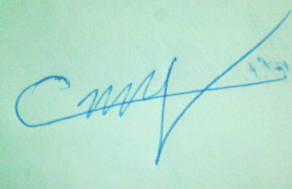 Балогун К.К. Хуннассин__________________________________(имя и подпись представителя)/...Бланк заявления об аккредитации в качестве наблюдателя ad hoc в Межправительственном комитете по интеллектуальной собственности, генетическим ресурсам, традиционным знаниям и фольклору,ИНФОРМАЦИОННАЯ СПРАВКА ОБ ОРГАНИЗАЦИИ, ПОДАВШЕЙ ЗАЯВЛЕНИЕ Полное название организации: «ДАГБАКА за равноправный мир» (DAPME)Описание организации (не более 150 слов):ДАГБАКА – это НПО, которая занимается деятельностью в сфере экологии, а также проводит информационно-просветительские мероприятия, посвященные экономической самодостаточности, здравоохранению и социальной среде, среди молодежи, подростков и детей.  Наша организация поощряет экономическую самодостаточность молодежи, проводит учебные мероприятия по различным видам профессиональной деятельности, способствуя взаимопомощи в целях развития.  ДАГБАКА занимается переработкой лекарственных растений, оказанием первичной медицинской помощи, а также разработкой и распространением передовых методов и традиционных знаний в области здравоохранения и ветеринарии.  Организация участвует в духовном и гражданском образовании и обеспечивает гармоничное сосуществование традиционных и современных методов и знаний.Основные цели и задачи организации (просьба использовать маркированный список):улучшение системы здравоохранения и социальных условий для женщин, подростков и детей;поощрение развития молодежи и ее экономической самодостаточности в собственной окружающей среде;обеспечение признания идентификации и происхождения народов, которые во времена рабства были разделены;более тесное сотрудничество с различными интеллектуальными кругами при проведении программ по развитию о взаимопомощи;наращивание потенциала для культурного развития на национальном уровне;	установление контактов, которые могут быть полезны для поддержки и осуществления идеи «возвращения представителей наших народов, депортированных в Америку, страны Карибского бассейна и другие государства, к историческим истокам»; создание центров духовного и гражданского образования и медицинских центров в целях обеспечения сосуществования традиционных и современных методов и знаний.Основные виды деятельности организации: обучение молодежи необходимым для них в будущем знаниям и навыкам;обучение официальных и руководящих лиц и жрецов культа вуду в целях изменения их позиции и отношения и обеспечения мира среди всех групп населения;обучение целителей в рамках НПО и за ее пределами;	поддержка целителей при проведении исследований лекарственных свойств растений; направление политической и административной деятельности властей, уделяя особое внимание необходимости развития и расширения использования традиционных лекарственных средств, изготовленных на основе лекарственных растений; охрана и переработка лекарственных растений для лечения пациентов;охрана прав человека и борьба со всеми формами дискриминации в отношении детей, девочек и инвалидов. Опишите, каким образом ваша организация связана с вопросами интеллектуальной собственности, и дайте развернутое объяснение того, почему вас интересуют темы, обсуждаемые в рамках Комитета (не более 150 слов):С точки зрения интеллектуальной собственности, традиционные знания и эндогенные передовые методы в области природного здравоохранения на основе применения целебных трав, а также знания коренных народов, унаследованные нами от наших праотцов из Африки и в частности Бенина, еще неизвестны мировому научному сообществу.ВОИС также стремится решить проблему такой изолированности и обеспечить широкое применение традиционных знаний и эндогенных методов и использование лекарственных растений и методов лечения в целях здравоохранения и ветеринарии, защиты биоразнообразия и пополнения базы данных традиционны знаний ВОИС. Страна, в которой организация ведет основную деятельность:Республика БенинДополнительная информация:  Укажите любую дополнительную информацию, которая, по вашему мнению, может быть полезна (не более 150 слов).ДАГБАКА – это национальная НПО, которая вносит свой вклад в укрепление, сохранение и развитие передовых методов и традиционных знаний культа вуду.  Она объединяет усилия официальных и руководящих лиц и целителей и создает четкую базу для популяризации традиционных знаний и поддержки исследователей на национальном и международном уровне. В 2015 г. президент ДАГБАКА Балогун Кучоро Корнейль Хуннассин был удостоен звания международного эксперта в области природной медицины и здравоохранения.Полные контактные данные организации:Почтовый адрес:B.P. 18 Dassa-Zoumé (Republic of Benin)Тел.: (00229) 97533168/ (00229) 95366632Электронная почта:  1994seraba@gmail.comВеб-сайт: ФИО и должность представителя организации: Балогун Кучоро Корнейль ХуннассинПрезидент НПО ДАКБАКАВерховный жрец культа вуду ЦелительИсследователь в области традиционной медициныМеждународный эксперт в области природной медицины и здравоохраненияДвижение в поддержку народа ялима на территории Декесе (PROYADE)Кому:  Отдел традиционных знаний Всемирная организация интеллектуальной собственности (ВОИС)34, chemin des Colombettes	1211 Geneva 20	SwitzerlandФакс:  +41 (0) 22 338 81 20Электронная почта:  grtkf@wipo.int Тема:  Ходатайство об аккредитации в качестве наблюдателя на будущих сессиях Межправительственного комитета ВОИСУважаемые коллеги, Имею честь сообщить вам, что наша организация хотела бы принимать участие в сессиях Межправительственного комитета по интеллектуальной собственности, генетическим ресурсам, традиционным знаниям и фольклору в качестве наблюдателя ad hoc.  К настоящему письму прилагается информационная справка о нашей организации, необходимая для рассмотрения Комитетом настоящего заявления об аккредитации. Мы готовы предоставить любую дополнительную информацию.С уважением,Святой отец Эдвиг Флорент Бокеле Директор PROYADE__________________________________(имя и подпись представителя)/...Бланк заявления об аккредитации в качестве наблюдателя ad hoc в Межправительственном комитете по интеллектуальной собственности, генетическим ресурсам, традиционным знаниям и фольклору,ИНФОРМАЦИОННАЯ СПРАВКА ОБ ОРГАНИЗАЦИИ, ПОДАВШЕЙ ЗАЯВЛЕНИЕ Полное название организации: Движение в поддержку народа ялима на территории Декесе (PROYADE)Описание организации (не более 150 слов):PROYADE – это неправительственная организация (НПО), зарегистрированная в Демократической Республике Конго и имеющая неограниченный срок работы, цель которой заключается в защите и поддержке коренного народа ялима (его культуры, прав и т.д.), который проживает на территории Декесе провинций Касаи и территорий Кири города Инонго;адрес головного офиса и администрации:  23, avenue de la Révolution, Lukenye District, Dekese, Kasai Province;дата регистрации:  регистрационный сертификат от 19 апреля 2007 г., выдан администрацией Декесе;регистрационный номер:  No. 222/PL/2008, регистрационный сертификат выдан Министерством планирования;разрешение на работу, министерское решение № Min. Aff. Soc/Cab.Min/0220/2006 от 28 декабря 2006 г.;свидетельство о правосубьектности, министерское решение № 101/CAB/MIN/J/2007 от 22 февраля 2007 г.;с 2016 г. состоит в ЭКОСОС.Четыре органа:  Генеральная ассамблея – высший орган PROYADE;  Управляющий комитет – руководящий орган PROYADE;  Контрольная комиссия – надзорный орган для управления всеми материальными и финансовыми ресурсами PROYADE;  представительства – репрезентативные органы в каждой деревне ялима. Для целей достижения своих задач PROYADE занимается правозащитной деятельностью, распространением правовых текстов о правах человека и коренных народов, собирает членские взносы, поддерживает самофинансируемые информационно-просветительские мероприятия народа ялима.Основные цели и задачи организации:защита и поддержка коренных народов ялима (ква) на территориях Декесе и Кири;поддержка культуры и традиционных знаний ялима;защита окружающей среды, в которой проживают ялима;  иборьба с обезлесением и изменениями климата.Основные виды деятельности организации: участие в праздновании Международного дня коренных народов мира (8 сентября 2016 г.);борьба с обезлесением и глобальным потеплением в местах проживания ялима путем выращивания на охраняемых зеленых территориях растительного сырья для биотоплива и лекарственных растений широкого применения, таких как ятрофа, клевещина, моринга, ним, ветивер, акация;мероприятия по наращиванию потенциала, установлению мира и укреплению демократии, посвященные различным темам, таким как права человека и коренных народов, сельское хозяйство, скотоводство, содействие миру и демократии, гражданская осведомленность, децентрализация и мирные выборы;развитие отрасли рыборазведения путем создания рыбных ферм на древних озерах;  иразвитие устойчивого сельского хозяйства и скотоводства.Опишите, каким образом ваша организация связана с вопросами интеллектуальной собственности, и дайте развернутое объяснение того, почему вас интересуют темы, обсуждаемые в рамках Комитета (не более 150 слов):Отношение деятельности организации к проблемам интеллектуальной собственности:Цель нашей организации – защита и поддержка коренных пигмеев ялима (ква), проживающих на территориях Декесе и Кири.  Наши народы страдают от дискриминации и маргинализации со стороны народа банту.  Наша культура и знания игнорируются.  Представители народа ялима отличаются изобретательностью и творческими способностями, особенно в культурной сфере.  Например, наши песни, танцы, погребальные обряды, обряды сбора урожая могут вносить свой вклад в другие культуры, и ялима могут развивать эти сферы.  Интеллектуальная собственность – это результаты интеллектуальной деятельности человека:  изобретения, литературные и художественные произведения и другие произведения, представляющие культурную ценность.  ВОИС представляет собой форум для обсуждения роли интеллектуальной собственности в качестве движущей силы изобретательства и творчества.Причины заинтересованности в участии в работе Комитета:Главной целью нашей организации является защита народа ялима.  Поэтому наша организация заинтересована в защите и распространении культуры, традиционных знаний, художественных и литературных произведений ялима (песен, танцев, ритуалов и церемоний для каждого важного события жизни человека, например, рождения ребенка, смерти т.д.). Ялима обладает богатым фольклором.  У нас широкий репертуар песен различного содержания.  Для всех основных событий в жизни (рождение ребенка, рождение близнецов, болезнь, смерть, траур, похороны, сбор урожая, вступление в брак, охота, рыбалка и т.д.) у народа ялима есть соответствующие песни и танцы, которые могут представлять определенный интерес.  Наша организация стремится защитить фольклор ялима и обучает представителей этого народа, с тем чтобы они могли создавать литературные произведения на основе своего фольклора.Участие в практикумах, семинарах и учебных курсах ВОИС поможет укрепить потенциал представителей народа ялима.  Они, в свою очередь, смогут обучить других ялима, что будет способствовать улучшению их работы в культурной сфере.  Страна, в которой организация ведет основную деятельность:Демократическая Республика Конго (ДРК).Дополнительная информация:  Укажите любую дополнительную информацию, которая, по вашему мнению, может быть полезна (не более 150 слов).Наша организация состоит в ЭКОСОС (ООН).  Руководители организации на регулярной основе взаимодействуют со службами ООН и тесно сотрудничают с ООН в нескольких областях.Одной из задач нашей организации является образовательная деятельность, направленная на достижение главной цели – поддержка народа ялима.  Мы проводим учебные семинары по наращиванию потенциала представителей ялима.В 2017 г. мы планируем проведение регионального фестиваля, посвященного фольклору и традиционным знаниям ялима.Полные контактные данные организации:Почтовый адрес:  Promotion des Yaelima de Dekese, (PROYADE) C/O Kole Diocese, B.P. 1800 Kinshasa I, Procure Sainte Anne, Kinshasa/RDCТел.:  (+243) 818 736 160;  (+243) 998 721 052Электронная почта:  yaelimapygmees@gmail.comФИО и должность представителя организации: Святой отец Бокеле Эдвиг ФлорентДиректор организацииЦентр содействия социально-экономическому развитию и эффективному управлению (SEGP)Кому:  Отдел традиционных знанийВсемирная организация интеллектуальной собственности (ВОИС) 34, chemin des Colombettes1211 Geneva 20SwitzerlandФакс:  +41 (0) 22 338 81 20Электронная почта:  grtkf@wipo.intRe:  Ходатайство об аккредитации в качестве наблюдателя на будущих сессиях Межправительственного комитета ВОИС Уважаемые коллеги,Имею честь сообщить вам, что наша организация хотела бы принимать участие в сессиях Межправительственного комитета по интеллектуальной собственности, генетическим ресурсам, традиционным знаниям и фольклору в качестве наблюдателя ad hoc.  К настоящему письму прилагается заявление для рассмотрения Комитетом. Мы готовы предоставить любую дополнительную информацию. С уважением,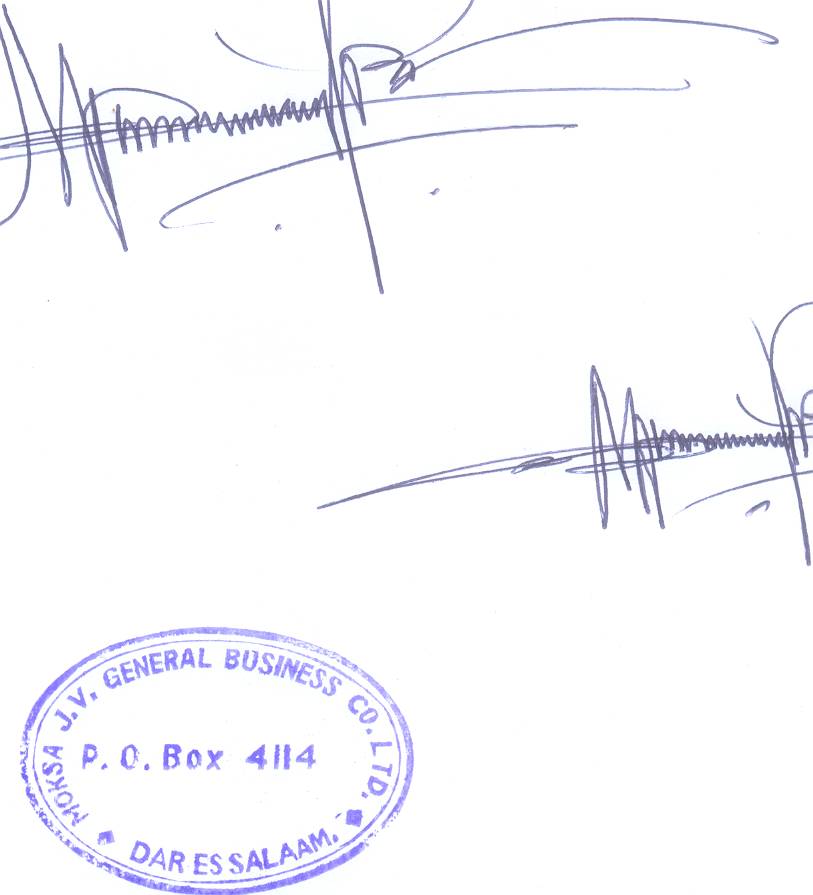 ЛУМОНА КИБОРЕ(имя и подпись представителя)/...Бланк заявления на предоставление аккредитации в качестве наблюдателя ad hoc в Межправительственном комитете ВОИС по интеллектуальной собственности, генетическим ресурсам, традиционным знаниям и фольклору,ИНФОРМАЦИОННАЯ СПРАВКА О ПОДАЮЩЕЙ ЗАЯВЛЕНИЕ ОРГАНИЗАЦИИПолное название организации:Центр содействия социально-экономическому развитию и эффективному управлению (SEGP)Описание организации (не более 150 слов):Центр содействия социально-экономическому развитию и эффективному управлению (SEGP) – национальная некоммерческая организация, зарегистрирована в качестве НПО в системе Общественных организаций Министерства внутренних дел в феврале 2001 г., регистрационный номер № 10784, и позднее получила от Министерства общественного развития, гендерных вопросов и вопросов детства сертификат соответствия № 1349 в соответствии с Законом о НПО от 2002 г.  Работа организации направлена на эффективное управление, защиту социокультурных прав, укрепление демократии и искоренение бедности, уделяя особое внимание проблемам сельских женщин, коренных народов, девочек и детей, обеспечению равного доступа к возможностям социально-экономического развития, а также защите прав девочек на лучшее образование и репродуктивное здоровье, планирование семьи и развитие предпринимательских способностей.  Другие сферы деятельности:   (1) решение проблемы бедности и социально-экономических проблем коренных народов;  (2) поддержка фермерского хозяйства, сельскохозяйственного предпринимательства и маркетинга и борьба с изменениями климата;  (3) защита прав женщин на собственность и землю;  (4) содействие социально-экономическому развитию женщин;  (5) борьба за всеобщее гендерное равенство, достоинство и справедливость путем проведения кампаний, демонстраций и митингов.Основные цели и задачи организации (просьба использовать маркированный список):Цели:обеспечить для коренных общин доступ к экономическим возможностям, конституционным и политическим правам и справедливости;обеспечить закрепление прав коренных народов в проекте новой конституции Танзании и пресечение со стороны правительства любых форм жестокости, насилия и нарушений прав человека, включая изъятие земли, выселение, угрозы и маргинализацию в отношении пользования социальными услугами;  обеспечение вступления в силу ряда законов и стратегий в отношении земельных прав и других прав коренных народов. Основные виды деятельности организации (просьба использовать маркированный список):лоббирование политических и законодательных мер в отношении прав коренных народов; ведение кампаний против выселения представителей пастушьих общин со своих земель без предоставления компенсации;повышение осведомленности о культуре уязвимых коренных народов; проведение информационно-просветительских мероприятий по темам:  
(1) искоренение вредоносных практик, таких как практика нанесения увечий женским гениталиям, ранние браки, насильственные браки, умерщвление стариков, а также сексуальное и гендерное насилие;  (2) права женщин и девочек, правозащитная деятельность, информационно-просветительские мероприятия и повышение осведомленности относительно сексуального и репродуктивного здоровья, а также ВИЧ/СПИД (борьба, профилактика, лечение и уход). Опишите, каким образом ваша организация связана с вопросами интеллектуальной собственности, и дайте развернутое объяснение того, почему вас интересуют темы, обсуждаемые в рамках Комитета (не более 150 слов):Это наше первое ходатайство и на данный момент наша организация никак не связана с проблематикой ИС.  Однако мы заинтересованы в вопросах, обсуждаемых Комитетом, так как я лично представляю народы ханзабе и масаи, коренные народы нашего региона, и я также занимаюсь некоторыми важнейшими проблемами коренного населения:  нарушение прав человека, исключение из государственных структур, выселение с собственных земель, отсутствие экономических возможностей, болезни.  Женщины умирают при родах ежедневно.  Большинство из них живет слишком далеко от медицинских учреждений, и добраться до них беременным женщинам особенно сложно.  Большая часть родов происходит в домашних условиях, что ведет к высокой материнской и детской смертности.  Еще одна проблема, с которой сталкивается коренное 
население – отсутствие подходящих земель для выпаса скота. Страна, в которой организация ведет основную деятельность:Центр содействия социально-экономическому развитию и эффективному управлению ведет основную деятельность в Танзании (восточная Африка).Дополнительная информация:Укажите любую дополнительную информацию, которая, по вашему мнению, может быть полезна (не более 150 слов).Организация SEGP входит в Сеть правозащитных неправительственных организаций Южной Африки (SAHRINGON), а также сотрудничает с Юридическим и правозащитным центром (LHRC) и внесла свой вклад:  (1) в подготовку альтернативного доклада, который был представлен органам по наблюдению за соблюдением договоров в Женеве в 2009 г.;  (2) на национальном уровне – в подготовку закона о домашнем насилии в Танзании, представленного Парламенту, а также частного ходатайства, связанного с законом о наследовании;  (3)  в проведение кампаний по повышению осведомленности, направленные на отмену смертной казни в Танзании;  (4) в подготовку доклада УПР (2005 г.) о положении дел в области прав человека коренных народов Танзании, представленного на сессии УПР в Женеве, совместно с Организацией культурного выживания, Советом женщин-пастухов и Организацией племенных воинов.Если наше ходатайство будет удовлетворено, я хотела бы осветить широкий ряд вопросов, связанных с уважением прав коренных народов.  Каждый из этих вопросов подразумевает то, что правительство должно уважать и соблюдать международные культурные права как часть прав человека, в соответствии с Декларацией о международном культурном сотрудничестве и другими международными инструментами. Полные контактные данные организации:Почтовый адрес:  P.o.box 4114,Dar es salaam, TanzaniaТел.:  +255 754 689451/255 759 272120 Факс:  +255 22 2112753/4 Электронная почта:  segpcentre@gmail.comВеб-сайт:  http//:segpcentre.org-under constructionФИО и должность представителя организации:ЛУМОНА КИБОРЕ/ Генеральный секретарь[Конец приложения и документа] 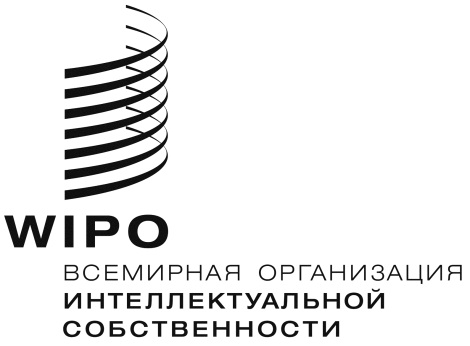 RWIPO/GRTKF/IC/34/2  WIPO/GRTKF/IC/34/2  WIPO/GRTKF/IC/34/2  оригинал:  английский оригинал:  английский оригинал:  английский дата:  20 апреля 2017 г. дата:  20 апреля 2017 г. дата:  20 апреля 2017 г. 